Zabawy: Sport to zdrowie.Ćwiczenia poranne.Gimnastyka w domu i w przedszkolu.https://www.youtube.com/watch?v=ufXXXnQ1hiMLetnia olimpiada sportowa – oglądanie filmu edukacyjnego.Lekcja w krainie pięciu kółek olimpijskichhttps://www.youtube.com/watch?v=DgZCGbdxRuELetnie igrzyska olimpijskie – międzynarodowe zawody sportowe organizowane przez Międzynarodowy Komitet Olimpijski. Odbywają się co 4 lata. Należą do największych i najbardziej popularnych zawodów sportowych na świecie. Zwycięstwo na igrzyskach olimpijskich uznawane jest przez sportowców większości dyscyplin za najbardziej prestiżowe osiągnięcie.Jakie są symbole olimpijskie?FLAGA OLIMPIJSKA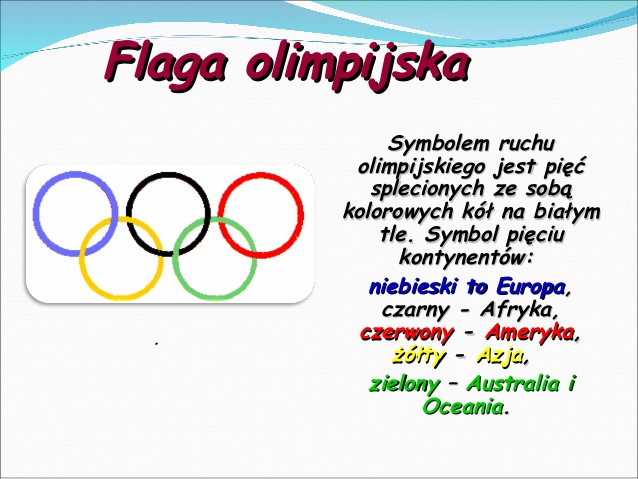 HYMN OLIMPIJSKI https://www.youtube.com/watch?v=91dMbm1jKS4MOTTO OLIMPIJSKIE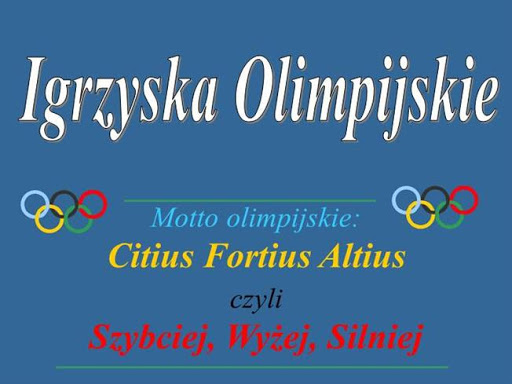 ZNICZ OLIMPIJSKI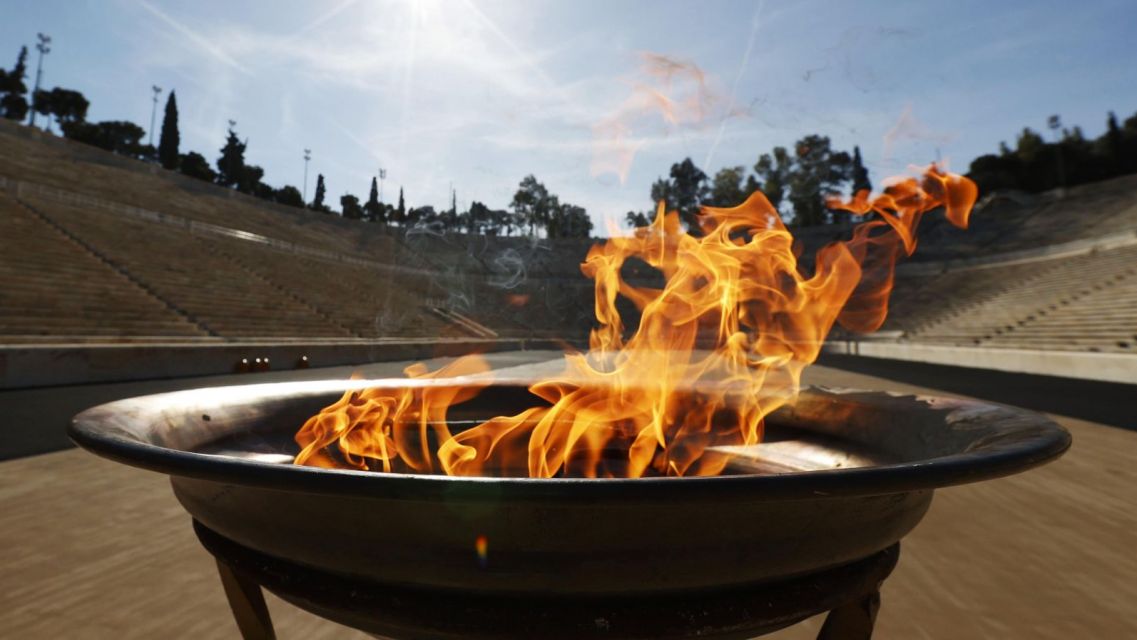 Dyscypliny olimpijskie: Badminton, baseball, boks, gimnastyka: artystyczna, trampolina, sportowa; golf, hokej na trawie, jeździectwo, judo, karate, kolarstwo: górskie, szosowe, BMX, torowe; koszykówka, lekkoatletyka, łucznictwo, pięciobój nowoczesny, piłka nożna, piłka ręczna, piłka wodna, pływanie, podnoszenie ciężarów, rugby, siatkówka: halowa, plażowa; skateboarding, skoki do wody, sofball, surfing, strzelectwo, szermierka, taekwondo, tenis stołowy, tenis ziemny, triathlon, wioślarstwo, wspinaczka sportowa, zapasy, żeglarstwo.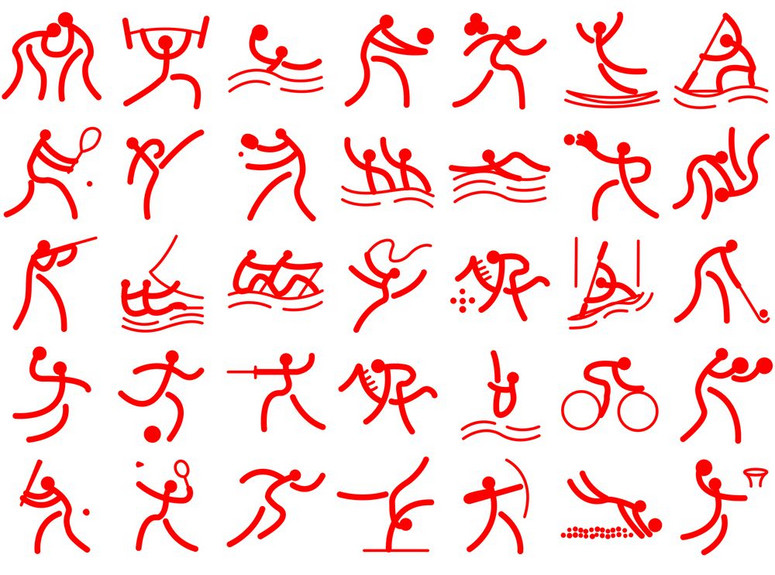 „Jaka to dyscyplina sportowa?” – kalambury.Potrzebne materiały: pudełko, obrazki – dyscypliny sportowe (załącznik)Wspólne oglądanie wybranych obrazków i nazywanie dyscyplin sportowych. Następnie dziecko losuje z pudełka obrazek przedstawiający jedną z dyscyplin sportowych. Przedstawia ją za pomocą ruchu, gestu i mimiki. Pozostali członkowie rodziny, odgadują nazwę dyscypliny sportowej. Nazywają osoby, które uprawiają daną dyscyplinę.„Ruch to zdrowie” – zabawa plastyczna.Potrzebne materiały: kartka techniczna A4, ołówki, farby, pędzle, pojemniki na wodę, ciemny mazak.Wyjaśnienie powiedzenia „Ruch to zdrowie”.                                                             Następnie dziecko na kartonie rysuje ołówkiem dyscyplinę sportową, która mu się najbardziej podoba. Koloruje- zamalowuje pracę farbami, a po wyschnięciu obrysowuje kontury mazakiem.Dyscypliny sportowe – zagadka obrazkowa. Dziecko rozpoznaje i nazywa przedstawione akcesoria sportowe. Następnie określa dyscyplinę sportową w jakiej się je wykorzystuje.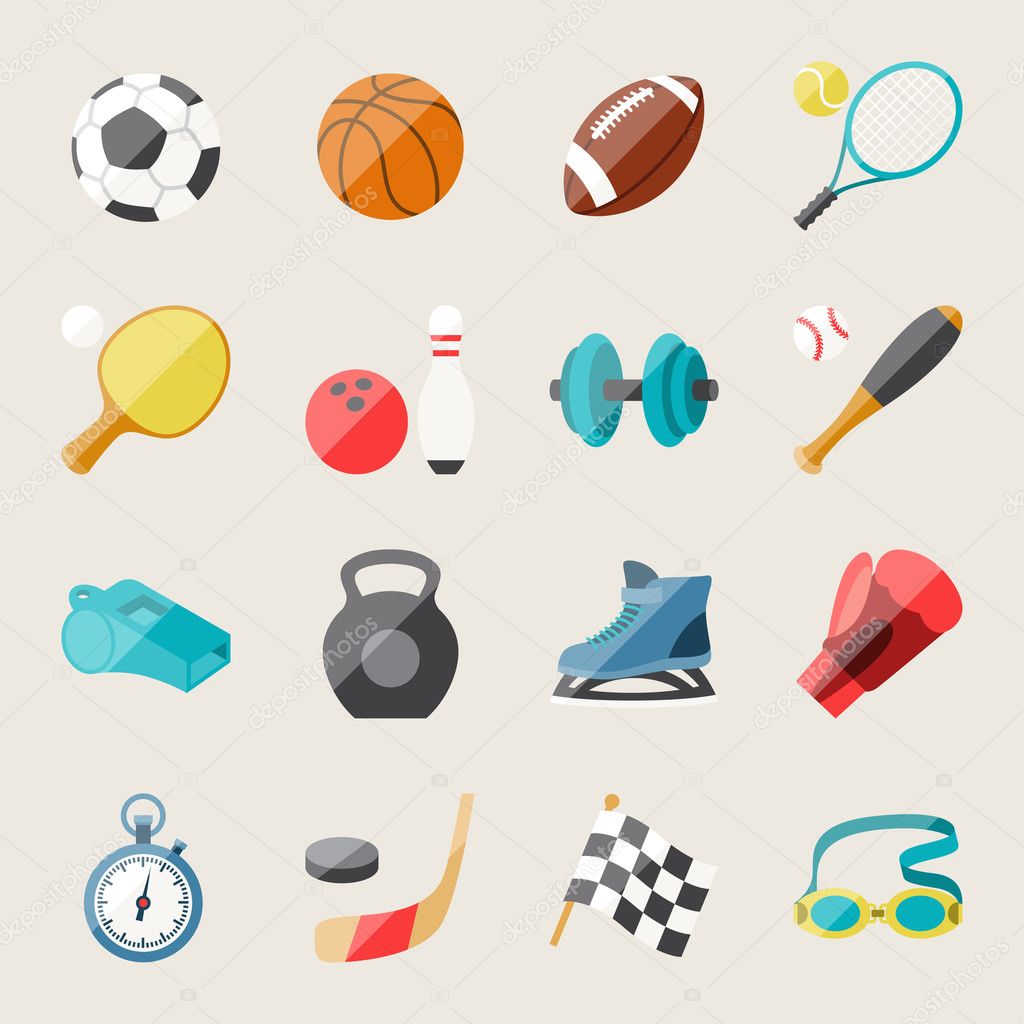  „Posąg” – zabawa ruchowa rozwijająca pamięć.Dziecko dobiera się w parę z rodzicem lub rodzeństwem. Jedna osoba jest posągiem i przyjmuje dowolną pozę. Druga przygląda się posągowi przez kilka sekund, po czym odwraca się, a „posąg” zmienia coś w swojej pozie. Zadaniem obserwatora jest odgadnięcie, co się zmieniło. Później następuje zmiana. Zabawę można powtórzyć kilkakrotnie.5.  „Gimnastyka buzi i języka”.- podzielcie na sylaby słowo „gimnastyka” i podskoczcie tyle samo razy,  ile jest sylab- spróbujcie dotknąć językiem czubka nosa- kląskajcie jak koniki przeskakując z nogi na nogę- policzcie czubkiem języka górne zęby- zróbcie zabawną minę- wypowiedzcie zaklęcie „tda, tdo, tde, tdu!”- mlaskajcie językiem o podniebienie, - zdmuchnijcie z ręki piórko- chrumkajcie jak świnki- cmokajcie- zróbcie rybi pyszczek z warg, zamykajcie go i otwierajcie- nadymajcie policzki- machając rękami naśladujcie odgłos wydawany przez sowę hu, hu, hu- zróbcie wdech nosem, a wydech ustamiZabawa – „Zrób tyle ile Ci pokażę…”Potrzebne materiały:  dziewięć kartoników, na każdym kartoniku inna liczba kropek (mogą być też cyfry, które 5-latki poznały) od 1 do 9.Dziecko losuje dowolny kartonik i liczy kropki. Wykonuje tyle razy daną czynność (np. przysiady, podskoki, unoszenie rąk do góry, skłony, brzuszki itp.) ile kropek jest na danym kartoniku.DOBREJ ZABAWY!!!